3. Комплектование логопедического пункта ДОУ 3.1.Комплектование логопедического пункта  осуществляется по разновозрастному принципу из числа воспитанниковс нарушениями речи, посещающих ДОУ.3.2.   Зачисление и выпуск воспитанников на логопункте осуществляется по заключению ПМПк, постоянно действующей  ПМПК, на основании  приказа заведующего ДОУ и по согласованию с родителями (законными представителями).3.3. На логопункт зачисляются воспитанники, имеющие нарушения в речевом развитии: фонетические, фонетико-фонематические. Допускается пребывание на логопункте детей  с неосложненной формой ОНР 3 уровня.3.4. Общее количество воспитанников на логопункте не должно превышать 25 человек.3.5.     Учитель-логопед в течение учебного года проводит обследование речевого развития воспитанников дошкольного образовательного учреждения, достигших 4-летнего возраста. По результатам обследования формируется списочный состав детей для коррекционной работы и представляется РПМПК (приложение № 1).3.6.    На ПМПК для зачисления воспитанника в логопункт необходимо предоставить следующиедокументы:-заявление от родителей;- коллегальное заключение ПМПк;- медицинское заключение на ПМПк- логопедическое представление на дошкольника- педагогическое представление на дошкольника3.7.Прием воспитанников на логопедический пункт производится по мере освобождения места в течение всего учебного года.3.8 . Не подлежат приему на дошкольный логопедический пункт дети с тяжелыми , стойкими нарушениями речи, имеющими логопедическое заключение  ОНР01,2уровней; осложненного  ОНР-3 уровня; системного недоразвития речи.3.9.    Если ребенок в возрасте от 3до 7 лет имеет такие сложные нарушения речи, учитель-логопед дает рекомендации родителям ( законным представителям) о необходимости проведения комплексного  обследования специалистами ПМПК с целью решения вопроса о его переводе в дошкольное учреждение, в котором функционируют логопедические группы, для достижения максимального эффекта в работе по коррекции речевых нарушений. 4. Организация деятельности логопедического пункта в ДОУ 4.1.Основными формами организации работы с воспитанниками, имеющими нарушение речи, на логопункте являются индивидуальные и подгрупповые занятия.4.2.     Количество воспитанников, с которыми проводит занятие учитель-логопед в течение месяца, составляет 12-15 человек.4.3.     Занятия с детьми на логопункте проводятся ежедневно, как в часы свободные от занятий в режиме дня, так и во время их проведения, по графику, утвержденного  приказом заведующего ДОУ.4.4.Продолжительность непосредственной образовательной деятельности  не должна превышать время, предусмотренное физиологическими особенностями возраста детей и  «Санитарно-эпидемиологическими правилами и нормами» 2.4.1 2660-10. Периодичность индивидуальных и подгрупповых занятий, наполняемость подгрупп зависит от характера нарушения речевого развития (от 15-20 минут не менее 2-3 раза в неделю с каждым воспитанником).4.5. Начало и продолжительность учебного года на логопункте соответствует работе ДОУ.4.6.     Общая продолжительность курса логопедических занятий зависит от индивидуальных особенностей детей и составляет: 6 месяцев- с воспитанником, имеющими фонетические нарушения речи, 12 месяцев- с воспитанником, имеющими фонетико-фонематическое недоразвитие речи и неосложнённую форму ОНР -3 уровня. По решению специалистов ПМПК, воспитанниками с неосложненной формой ОНР-3 уровня может быть продлен срок пребывания на логопункте.4.7.   Ответственность за обязательное посещение воспитанниками занятий несут родители (законные представители), учитель-логопед, воспитатель и руководитель образовательного учреждения. С целью оптимизации коррекционного процесса с родителями воспитанников , посещающих занятия на логопедическом пункте, заключается договор о взаимодействии ( приложение № 3).4.8.     Выпуск детей из логопедического пункта осуществляется в течение всего учебного года по мере устранения  у них дефектов речи.4.9.   Распределение рабочего времени учителя-логопеда составляется следующим образом: 85%-работа с детьми, 15%-организационная и методическая работа.5. Участники коррекционно-образовательного процесса 5.1 .   Участниками коррекционно-образовательного процесса на логопункте являются воспитанник, родители (законные представители), учитель-логопед, педагог-психолог.5.2.     Учитель-логопед взаимодействует с воспитателями ДОУ, учителями-логопедами других ДОУ города и района, специалистами ПМПК и врачами детской поликлиники.6. Документация 6.1.   Для фиксирования коррекционно-образовательного процесса учитель-логопед ведет на логопункте следующую документацию:журнал регистрации детей-логопатов;журнал учета посещаемости;расписание занятий групп, индивидуальных занятий, заверенное заведующей ДОУ;индивидуальный план работы с воспитанниками;акт обследования речевой деятельности;списки воспитанников, принятых в логопункт и выпущенных из логопункта (приложение № 1, № 2);индивидуальные тетради для коррекционной работы с воспитанниками;перспективный и календарный план работы логопеда;журнал учета детей, ожидающих зачисления на индивидуальные логопедические занятия (приложение № 4);журнал учета воспитанников, нуждающихся в специальных условиях воспитания и обучения (приложение № 5); Журнал динамического наблюдения (приложение № 6)Паспорт логопункта или картотека оборудования и пособий.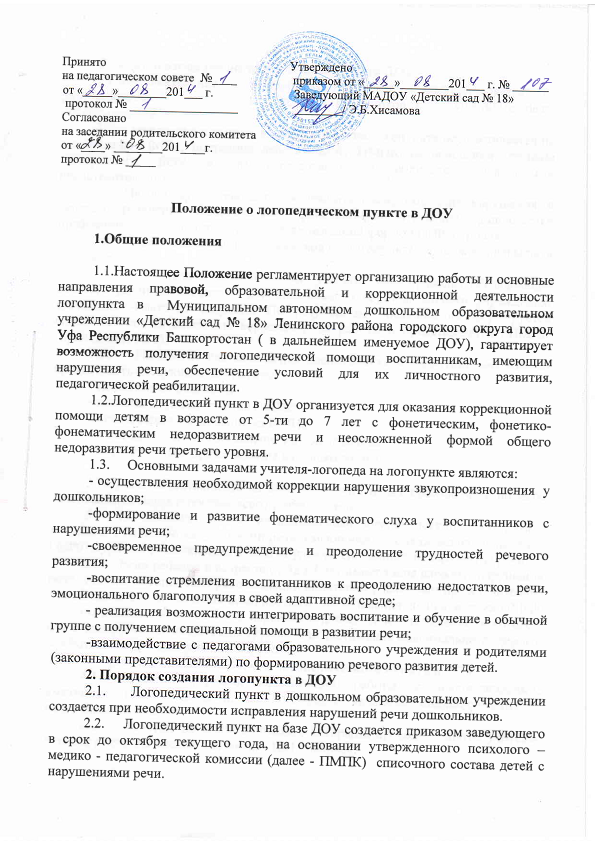 